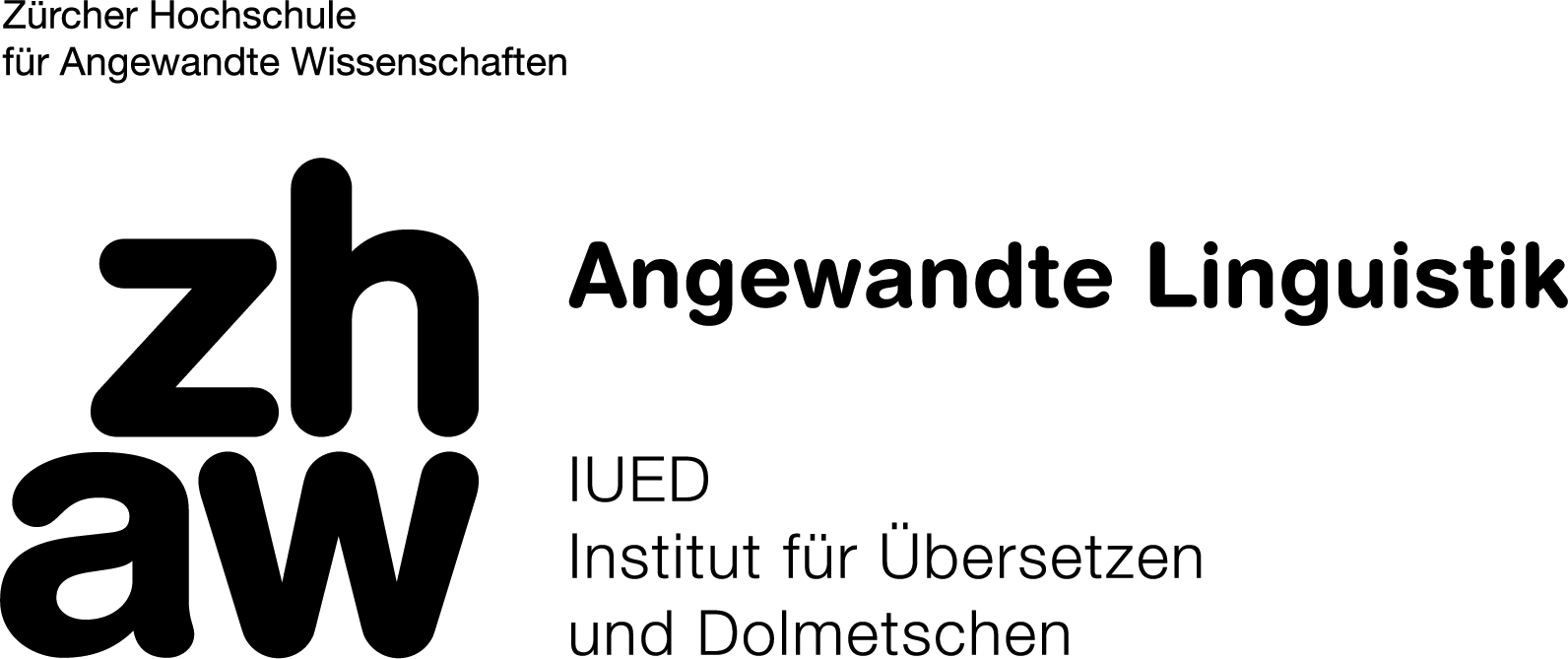 Bitte leer lassen!Bachelorstudiengang Angewandte Sprachen (AS) – DispensationsgesuchNachname:Nachname:Nachname:Nachname:Vorname:Semester: HS 20…… FS 20……Studienjahrgang:AS……AS……AS……Kurs:---Modul:Credits: Begründung:Bitte alle relevanten Unterlagen (Zeugnisse, Bestätigungen usw.) beilegenDatum:Unterschrift:Verfügung der Studiengangleitung:Datum:Unterschrift: